Publicado en CIUDAD DE MEXICO el 10/12/2019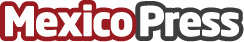 Mustela, especialista en cuidar la piel de bebés y niños, innova con sus nuevos lanzamientos este 2019 Mustela es la marca de dermocosméticos especialista en el cuidado de cualquier tipo de piel de bebés y niños. Sus formulas cuentan un alto porcentaje de ingredientes de origen natural. Productos recomendados por Colegio Mexicano de Dermatología PediátricaDatos de contacto:ROSA MARIA CATALAN REYES5512867016 Nota de prensa publicada en: https://www.mexicopress.com.mx/mustela-especialista-en-cuidar-la-piel-de_1 Categorías: Nacional Industria Farmacéutica Infantil Ocio para niños Ciudad de México http://www.mexicopress.com.mx